ANEXO IRECIBO DE RETIRADA DE EDITAL PELA INTERNET(enviar pelo e-mail )CONCORRÊNCIA n° 02/19SEI PROCESSO nº 2931/2019-61Denominação:CNPJ:Endereço:e-mail:Cidade:Estado:Telefone:Obtivemos, através do acesso à página http://www.tce.sp.gov.br/licitacao/licitacoes, nesta data, cópia do instrumento convocatório da licitação acima identificada.Local:                                                                    ,     de                            de 20__.Nome:Senhor Licitante,Visando à comunicação futura entre este Tribunal de Contas e sua empresa, solicitamos a Vossa Senhoria preencher o recibo de retirada do Edital e remetê-lo à Seção de Licitações - DM-5, pelo e-mail dm5@tce.sp.gov.br.A não remessa do recibo exime o Tribunal de Contas do Estado de São Paulo da comunicação, através de e-mail, de eventuais esclarecimentos e retificações ocorridas no instrumento convocatório, bem como de quaisquer informações adicionais, não cabendo posteriormente qualquer reclamação.Recomendamos, ainda, consultas à referida página para eventuais comunicações e ou esclarecimentos disponibilizados acerca do processo licitatório.Os esclarecimentos prestados, decisões sobre eventuais impugnações, entre outras comunicações, serão disponibilizados na página da Internet http://www.tce.sp.gov.br/licitacao/licitacoes.ANEXO IIIPROPOSTA COMERCIALCONCORRÊNCIA nº 02/19A apresentação desta Proposta será considerada como indicação bastante de que inexistem fatos que impeçam a participação do licitante neste certame.Valor Total Geral, com BDI por extenso: __________________________________________________Prazo de execução dos serviços: 20 (vinte) meses corridos, conforme Cronograma Físico-Financeiro dos Serviços constante no Memorial Descritivo, contados da data indicada pelo CONTRATANTE na Autorização para Início dos Serviços.Validade da proposta: 60 (sessenta) dias corridos, contados a partir da data da apresentação dos envelopes.Prazos de garantia:     a) Materiais: mínimo de 12 (doze) meses ou conforme padrão do fabricante se esta for maior, contados da data de emissão do Termo de Recebimento Definitivo;     b) Serviços referentes ao objeto desta contratação, exceto adequações civis: 12 (doze) meses, contados da data de emissão do Termo de Recebimento Definitivo;    c) Serviços conforme Leis Federais nº 10.406 de 10/01/02 e nº 13.777 de 20/12/18: 60 (sessenta) meses, contados da data de emissão do Termo de Recebimento Definitivo.DECLARO, sob as penas da lei, que o objeto ofertado atende a todas as especificações exigidas no Memorial Descritivo - Anexo II.DECLARO que os preços acima indicados contemplam todos os custos diretos e indiretos incorridos na data da apresentação desta proposta incluindo, entre outros: tributos, encargos sociais, material, despesas administrativas, seguro, frete e lucro.São Paulo, em ____ de ________________ de 2020._______________________________________Assinatura do representante legalNome do representante:	_____________________________________RG do representante:	_____________________________________ANEXO VCARTA CREDENCIALAO TRIBUNAL DE CONTAS DO ESTADO DE SÃO PAULOReferência: Concorrência nº 02/19Pelo presente, designo o Sr. ___________________________, portador do RG nº _____________________ para representante da empresa __________________, CNPJ: _______________, estando ele credenciado a responder junto a V. Sas. em tudo o que se fizer necessário durante os trabalhos de abertura, exame, habilitação, classificação e interposição de recursos, relativamente à documentação de habilitação e à proposta  por nós apresentadas para fins de participação na licitação em referência.São Paulo, em __ de __________ de 2020._______________________________________Assinatura do representante legalNome do Representante:RG do Representante nº:ANEXO VIDECLARAÇÃO DE MICROEMPRESA OU EMPRESA DE PEQUENO PORTE                         DECLARO, sob as penas da lei, sem prejuízo das sanções e multas previstas no ato convocatório, que a empresa _________________________________________(denominação da pessoa jurídica), CNPJ nº ________________________é microempresa ou empresa de pequeno porte, nos termos do enquadramento previsto nos incisos I e II e §§ 1º e 2º, bem como não possui qualquer dos impedimentos previstos nos §§ 4º e seguintes todos do artigo 3º da Lei Complementar nº 123, de 14 de dezembro de 2006, e alterações, cujos termos declaro conhecer na íntegra, estando apta, portanto, a exercer o direito de comprovar a regularidade fiscal e trabalhista somente para efeito de assinatura de contrato, previsto nos artigos 42 e 43 da referida lei  complementar, no procedimento licitatório da Concorrência nº 02/19, realizado pelo Tribunal de Contas do Estado de São Paulo.São Paulo, em ____ de ________________ de 2020._______________________________________Assinatura do representante legalNome do representante:_____________________________________ RG do representante:_______________________________________ ANEXO VIIMODELO ARQUIVO DECLARAÇÕES(FASE HABILITAÇÃO)Eu ___________________ (nome completo), representante legal da empresa __________________________ (denominação da pessoa jurídica), participante da Concorrência nº 02/19, do Tribunal de Contas do Estado de São Paulo, DECLARO sob as penas da lei:a) Nos termos do inciso V do artigo 27 da Lei Federal nº 8.666, de 21 de junho de 1993 e alterações, que a empresa encontra-se em situação regular perante o Ministério do Trabalho, no que se refere à observância do disposto no inciso XXXIII do artigo 7º da Constituição Federal; b) Que a empresa atende às normas relativas à saúde e segurança no Trabalho, para os fins estabelecidos pelo parágrafo único do artigo 117 da Constituição do Estado de São Paulo;c) Estar ciente de que registro(s) no CADIN ESTADUAL (Lei Estadual nº 12.799/08), impede(m) a contratação com este Tribunal de Contas; d) Estar ciente da obrigação de manter o endereço da empresa atualizado junto ao TCESP, e de que as notificações e comunicações formais decorrentes da execução do contrato serão efetuadas no endereço que constar em seu preâmbulo. Caso a empresa não seja encontrada, será notificada pelo Diário Oficial do Estado de São Paulo, conforme Termo de Ciência e de Notificação, Anexo “A” ao Contrato;e) Para o caso de empresas em recuperação judicial: estar ciente de que no momento da assinatura do contrato deverei apresentar cópia do ato de nomeação do administrador judicial ou se o administrador for pessoa jurídica, o nome do profissional responsável pela condução do processo e, ainda, declaração, relatório ou documento equivalente do juízo ou do administrador, de que o plano de recuperação judicial está sendo cumprido;f) Para o caso de empresas em recuperação extrajudicial: estar ciente de que no momento da assinatura do contrato deverei apresentar comprovação documental de que as obrigações do plano de recuperação extrajudicial estão sendo cumpridas.   São Paulo, em ____ de ________________ de 2020.                              _______________________________________                                    Nome e assinatura do representante legal                                    RG nº ...................ANEXO VIIIATESTADO DE VISTORIAOBJETO: Modernização do conjunto de elevadores do Prédio Sede do Tribunal de Contas do Estado de São Paulo – TCESP.Atestamos, para fins de participação na Concorrência nº 02/19, promovida por este Tribunal de Contas do Estado de São Paulo, que o Sr. ___________________, RG nº ___________, representante da empresa ____________________________, Fone/Fax: (__) _____________, E-mail :___________________________,esteve neste local em __/__/20__, reconhecendo os locais de execução dos serviços.Dados do representante deste Tribunal de Contas responsável pelo acompanhamento da vistoria:Nome completo:______________________________________Matricula:___________________________________________Setor:______________________________________________Cargo:______________________________________________Assinatura:__________________________________________DADOS DO LICITANTEDADOS DO LICITANTEDADOS DO LICITANTEDenominação:Denominação:Denominação:Endereço:Endereço:Endereço:CEP:Telefone: (  )Telefone: (  )e-mail:e-mail:CNPJ:OBJETO:  Modernização do conjunto de elevadores do prédio Sede do Tribunal de Contas do Estado de São Paulo - TCESP.                                                      SEI - Processo nº 2931/2019-61OBJETO:  Modernização do conjunto de elevadores do prédio Sede do Tribunal de Contas do Estado de São Paulo - TCESP.                                                      SEI - Processo nº 2931/2019-61OBJETO:  Modernização do conjunto de elevadores do prédio Sede do Tribunal de Contas do Estado de São Paulo - TCESP.                                                      SEI - Processo nº 2931/2019-61OBJETO:  Modernização do conjunto de elevadores do prédio Sede do Tribunal de Contas do Estado de São Paulo - TCESP.                                                      SEI - Processo nº 2931/2019-61OBJETO:  Modernização do conjunto de elevadores do prédio Sede do Tribunal de Contas do Estado de São Paulo - TCESP.                                                      SEI - Processo nº 2931/2019-61OBJETO:  Modernização do conjunto de elevadores do prédio Sede do Tribunal de Contas do Estado de São Paulo - TCESP.                                                      SEI - Processo nº 2931/2019-61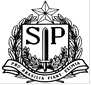 TRIBUNAL DE CONTAS
  DO ESTADO DE SÃO PAULOTRIBUNAL DE CONTAS
  DO ESTADO DE SÃO PAULOTRIBUNAL DE CONTAS
  DO ESTADO DE SÃO PAULOOBJETO:  Modernização do conjunto de elevadores do prédio Sede do Tribunal de Contas do Estado de São Paulo - TCESP.                                                      SEI - Processo nº 2931/2019-61OBJETO:  Modernização do conjunto de elevadores do prédio Sede do Tribunal de Contas do Estado de São Paulo - TCESP.                                                      SEI - Processo nº 2931/2019-61OBJETO:  Modernização do conjunto de elevadores do prédio Sede do Tribunal de Contas do Estado de São Paulo - TCESP.                                                      SEI - Processo nº 2931/2019-61OBJETO:  Modernização do conjunto de elevadores do prédio Sede do Tribunal de Contas do Estado de São Paulo - TCESP.                                                      SEI - Processo nº 2931/2019-61OBJETO:  Modernização do conjunto de elevadores do prédio Sede do Tribunal de Contas do Estado de São Paulo - TCESP.                                                      SEI - Processo nº 2931/2019-61OBJETO:  Modernização do conjunto de elevadores do prédio Sede do Tribunal de Contas do Estado de São Paulo - TCESP.                                                      SEI - Processo nº 2931/2019-61TRIBUNAL DE CONTAS
  DO ESTADO DE SÃO PAULOTRIBUNAL DE CONTAS
  DO ESTADO DE SÃO PAULOTRIBUNAL DE CONTAS
  DO ESTADO DE SÃO PAULOITEMSERVIÇOSUnidadeQTDVALORES (R$)VALORES (R$)VALORES (R$)VALORES (R$)VALORES (R$)VALORES (R$)VALORES (R$)ITEMSERVIÇOSUnidadeQTDUNITÁRIOUNITÁRIOUNITÁRIOTOTALTOTALTOTALSOMAITEMSERVIÇOSUnidadeQTDMaterialMão de ObraMão de ObraMaterialMaterialMão de ObraSOMA1PARTE CIVILPARTE CIVILPARTE CIVILPARTE CIVILPARTE CIVILPARTE CIVILPARTE CIVILPARTE CIVILPARTE CIVILPARTE CIVIL1.1Tapumes e isolamento das áreas em intervenção.m21761.2Locação de dispositivos para trabalho no poço dos elevadores (cadeirinhas, andaimes ou similares).u51.3Remoção de todos os equipamentos, partes, acessórios, componentes, dispositivos, reaproveitáveis e não reaproveitáveis dos elevadores, exceto trilhos, incluindo desmonte, transporte vertical e descarte.u51.4Adaptação civil da casa de máquinas, incluindo construção de canaletas de piso, furos, fechamentos e sinalizações de acordo com as normas técnicas e de segurança.u11.5Demarcação e remoção de área com piso vinílico, incluindo reparo do contrapiso e preparação  com aplicação de acabamento em latex para piso.m2601.6Pintura com latex das paredes e forro da casa de máquinas.m23651.7Avaliação dos trilhos não removidos (unidade conjunto por poço).u51.8Reforma no poço dos elevadores, limpeza, impermeabilização, verificação do sistema de drenagem, substituição da partes metálicas e pintura.u51.9Folha de porta corta fogo (PCF) P90 de 0,80 x 2,10 m, contendo três dobradiças de pressão e fechadura com chave (reaproveitamento do batente). Incluso acabamento com esmalte sintético à base de água.u11.10PCF P90 completa, incluido batente, dobradiças e fechadura com chave para vão de 1,06 x 1,68. Serviço inclui remoção de porta de madeira e acabamento da nova PCF com esmalte sintético à base de água.u11.11Capa de aço inox formato "L" 20,8 x 6 cm para forração  do batente da porta de pavimento do elevador privativo. Batente montado com vão luz de 0,903 m e altura livre de 2,08 m.cj202PARTE ELÉTRICA2.1Modernização do quadro de distribuição (QD), incluindo dispositivos de manobra, de proteção, barramentos, e demais dispositivos demandados por norma técnica e de segurança.u12.2Cabeamento para alimentação elétrica das máquinas. Cabo de 10 mm2 com isolação PVC 450/750.m722.3Cabeamento para alimentação elétrica das máquinas. Cabo de 16 mm2 com isolação PVC 450/750.m3842.4Infraestrutura para instalações elétricas de potência e de controle.m302.5Instalação de dispositivos antissurto DPS.u33EQUIPAMENTOS : MÁQUINAS, CONTROLES E CABINAEQUIPAMENTOS : MÁQUINAS, CONTROLES E CABINAEQUIPAMENTOS : MÁQUINAS, CONTROLES E CABINAEQUIPAMENTOS : MÁQUINAS, CONTROLES E CABINAEQUIPAMENTOS : MÁQUINAS, CONTROLES E CABINAEQUIPAMENTOS : MÁQUINAS, CONTROLES E CABINAEQUIPAMENTOS : MÁQUINAS, CONTROLES E CABINAEQUIPAMENTOS : MÁQUINAS, CONTROLES E CABINAEQUIPAMENTOS : MÁQUINAS, CONTROLES E CABINAEQUIPAMENTOS : MÁQUINAS, CONTROLES E CABINA3.1Fornecimento e instalação de elevador completo de 20 paradas, incluindo grupo motriz de tração para carga de até 1.400 kg, controladores lógicos e de potência, sistema de segurança, limitador e velocidade, cabos de tração e de segurança, caixas de proteção das partes móveis, sensores diversos, cabos, chicotes, sinalizadores de andar, boteiras de andar. Cabina completa, incluindo portas em aço inox, piso em granito, fechamento em aço inox, painel de controle em conformidade à norma de acessibilidade e iluminação. Incluso portas de pavimento em aço inox e sinalização/comunicação em conformidade às normas municipais e de segurança.u23.2Fornecimento e instalação de elevador completo de 18 paradas, incluindo grupo motriz de tração para carga de até 1.400 kg, controladores lógicos e de potência, sistema de segurança, limitador e velocidade, cabos de tração e de segurança, caixas de proteção das partes móveis, sensores diversos, cabos, chicotes, sinalizadores de andar, boteiras de andar. Cabina completa, incluindo portas em aço inox, piso em granito, fechamento em aço inox, painel de controle em conformidade à norma de acessibilidade e iluminação. Incluso portas de pavimento em aço inox e sinalização/comunicação em conformidade às normas municipais e de segurança.u23.3Fornecimento e instalação de elevador completo de 20 paradas, incluindo grupo motriz de tração para carga de até 840 kg, controladores lógicos e de potência, sistema de segurança, limitador e velocidade, cabos de tração e de segurança, caixas de proteção das partes móveis, sensores diversos, cabos, chicotes, sinalizadores de andar, boteiras de andar. Cabina completa, incluindo portas em aço inox, piso em granito, fechamento em aço inox, painel de controle em conformidade à norma de acessibilidade e iluminação. Incluso portas de pavimento em aço inox e sinalização/comunicação em conformidade às normas municipais e de segurança. Incluso fornecimento de botoeiras de pavimento e display indicativo de sentido por pavimento.u14DIVERSOS4.1Limpeza permanente.m²1704.2Reinstalação câmeras de CFTV.u54.3Apresentação do PGRCC (Projeto de Gerenciamento de Resíduos da Construção Civil) e gerenciamento. Incluindo destino e disposição adequados dos resíduos decorrentes da modernização.u14.4Manutenção preditiva e corretiva dos carros novos e antigos na vigência do contrato.u14.5Projetos e suas atualizações do sistema de elevadores e elétrica, acompanhados da emissão de ART. cj1 TOTAL GERAL, SEM BDI (R$) TOTAL GERAL, SEM BDI (R$) TOTAL GERAL, SEM BDI (R$) TOTAL GERAL, SEM BDI (R$) TOTAL GERAL, SEM BDI (R$) TOTAL GERAL, SEM BDI (R$) TOTAL GERAL, SEM BDI (R$) TOTAL GERAL, SEM BDI (R$) TOTAL GERAL, SEM BDI (R$) TOTAL GERAL, SEM BDI (R$)BDI (R$)BDI (R$)BDI (R$)TOTAL GERAL, COM BDI (R$)TOTAL GERAL, COM BDI (R$)TOTAL GERAL, COM BDI (R$)TOTAL GERAL, COM BDI (R$)TOTAL GERAL, COM BDI (R$)TOTAL GERAL, COM BDI (R$)TOTAL GERAL, COM BDI (R$)TOTAL GERAL, COM BDI (R$)TOTAL GERAL, COM BDI (R$)